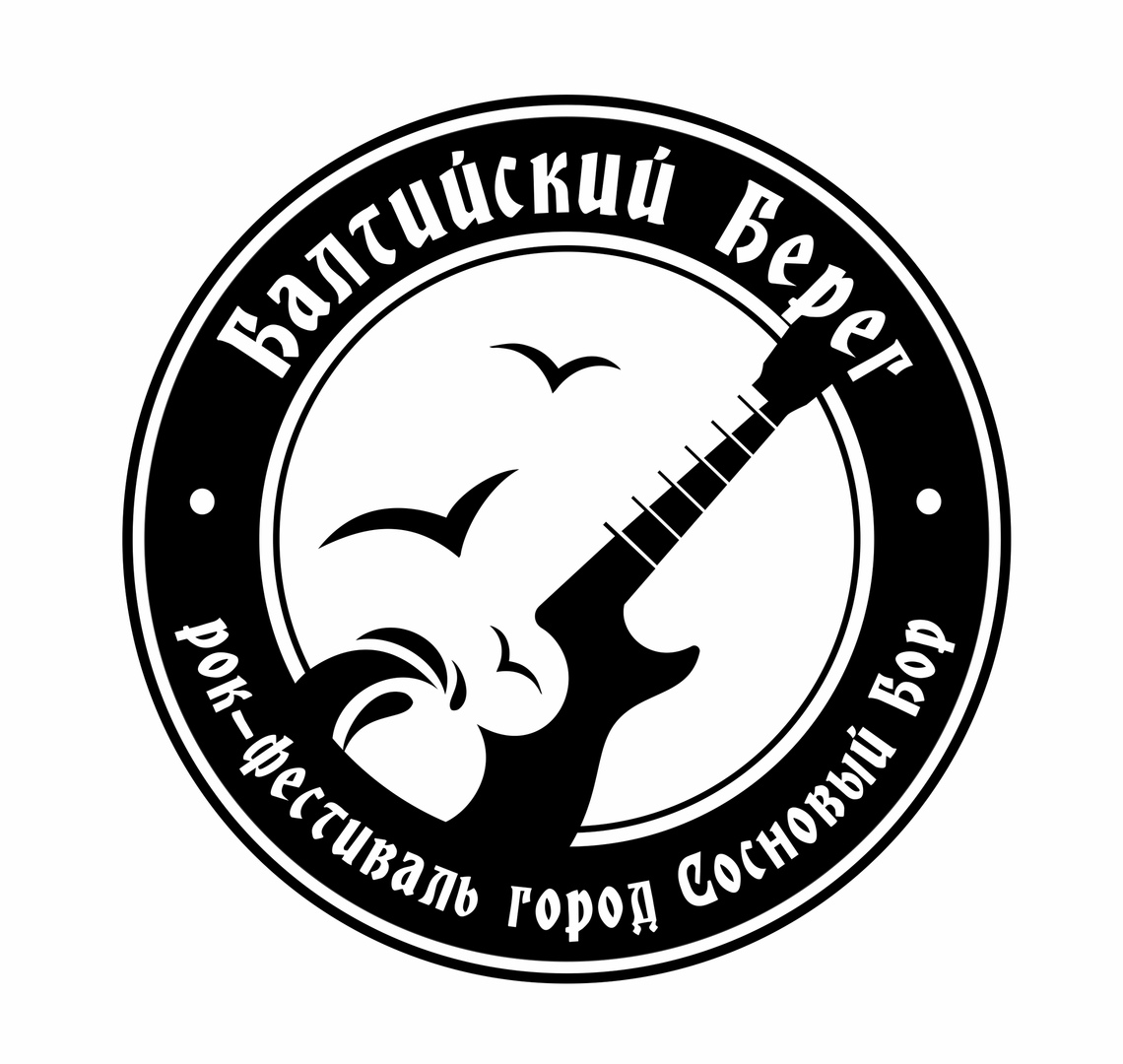 Заявка на участие в XXIII открытом молодёжном рок-фестивале«Балтийский Берег*2020»В Оргкомитет XXIII Открытого молодежного рок-фестиваля«Балтийский Берег*2020»От ___________________________________________________________Название группы:Ф.И.О. Руководителя:Город, который представляет Ваша группа:Количество участников           .Сет-лист на фестиваль:(без указания хронометража заявка к рассмотрению не принимается)Ссылки на группу в сети Интернет: Контактный телефон:Ответственный исполнитель:Реквизиты, (телефоны, адреса) организации/частного лица:Анкета группы (заполнять обязательно)Год создания:Стиль:История создания группы:Основной состав: (фамилия, имя, инструмент):1.2.3.4.5.6.7.8.Участие в других конкурсах, фестивалях:Причина участия Вашей группы в фестивале:Дополнительная информация о группе, которую Вы хотели бы сообщить организаторам фестиваля:   	«___»__________ 2020 г.№Название песниХронометражГодНазвание конкурса/фестиваляГородНаграды